INFORMACJA Z OTWARCIA OFERTNr postępowania: RI.271.1.33.2023Przebudowa drogi w miejscowości NiegosławZgodnie art. 222 ust. 5  ustawy z 11 września 2019 r. - Prawo zamówień publicznych (Dz. U. z 2023 r. poz. 1605)  zamawiający udostępnia informację z otwarcia ofert.Do upływu terminu składania ofert,  złożono następujące oferty:„KAMIX” Kamil Tołkacz Siedziba: ul. Wiejska 10, 66-542 Zwierzyn 
cena brutto oferty: 1 563 533,57 zł,oferowany okres gwarancji i rękojmi za wady – 5 lat.DROMOS SP. Z O.O. SP. K. Siedziba: Huta Szklana 80, 64-761 Krzyż Wielkopolski 
cena brutto oferty: 1 382 313,48 zł,oferowany okres gwarancji i rękojmi za wady – 5 lat.Renomex Sp.z.o.o Sp. j Siedziba: ul. Młynkowska 1c, 64-550 Duszniki 
cena brutto oferty: 1 427 714,76 zł,oferowany okres gwarancji i rękojmi za wady – 5 lat.Informację sporządził: 09.02.2024r.    Tomasz Fiedler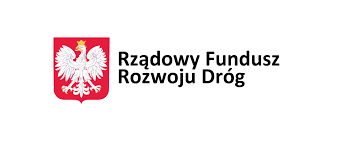 Zadanie dofinansowane z Rządowego Funduszu Rozwoju Dróg